Alerta sanitaria acerca del producto:Turmeric Curcumin de Laboratorios Nature’s NutritionRegistro sanitario: En los empaques y etiquetas del producto FRAUDULENTO se cita el nombre de LABORATORIOS NATURE´S NUTRITION el cual NO es un fabricante ni titular autorizado por el INVIMA para este producto.No. Identificación interno: MA2208-059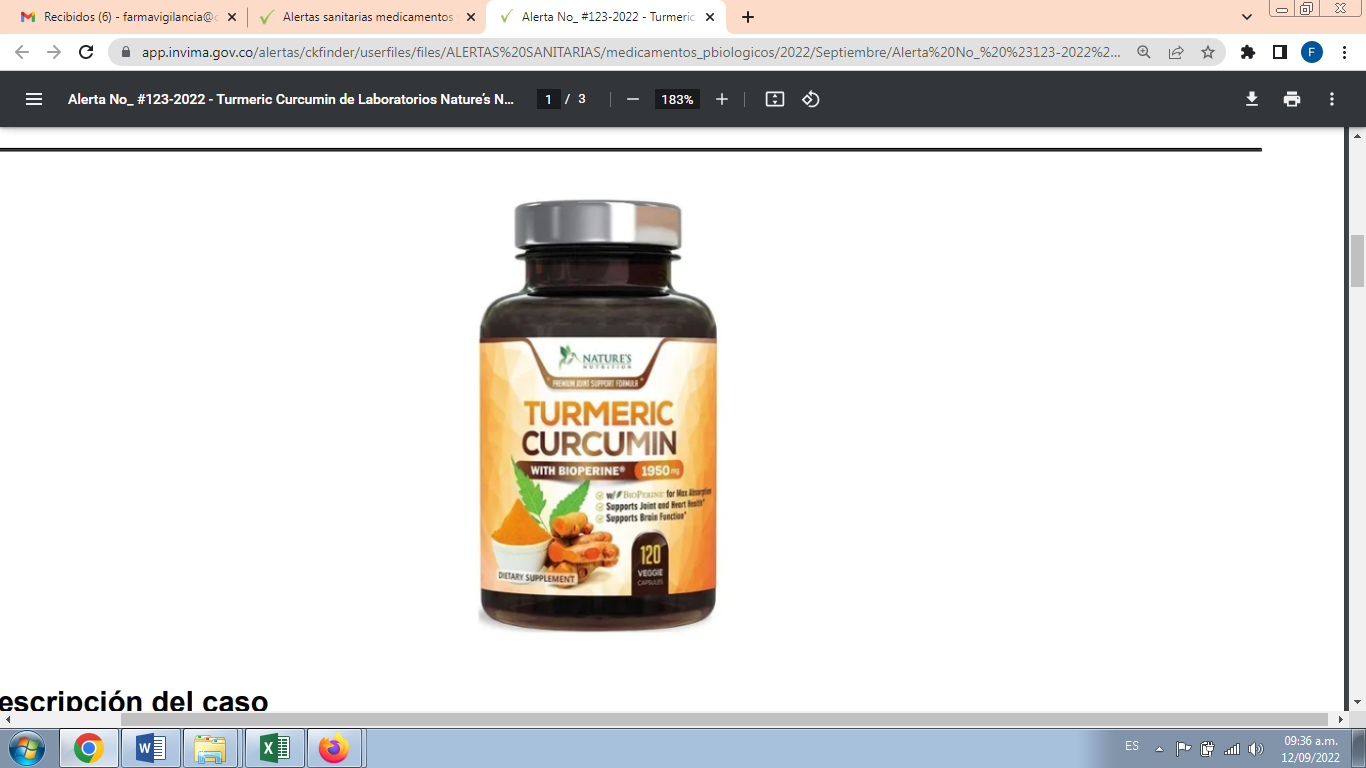 El Instituto Nacional de Vigilancia de Medicamentos y Alimentos - Invima, informa a la ciudadanía sobre la comercialización fraudulenta del producto Turmeric Curcumin de Laboratorios Nature’s Nutrition. Este producto no cuenta con registro sanitario y su comercialización en Colombia es ilegal. Cabe resaltar que “de Laboratorios Nature’s Nutrition” NO ha sido autorizado por el Invima como fabricante ni titular de este producto (ver imagen). De acuerdo con la normatividad sanitaria vigente, se trata de un producto fraudulento que, al no encontrarse amparado bajo un registro sanitario, no ofrece garantías de calidad, seguridad y eficacia. Adicionalmente se desconoce su contenido real, trazabilidad, condiciones de almacenamiento y transporte. El Invima ha emitido alertas y comunicados sobre los riesgos que tienen estos tipos de productos, indicando el peligro que representa para la salud de los consumidores; e igualmente hacen alusión a propiedades no autorizadas que dan lugar a expectativas falsas sobre la verdadera naturaleza, origen, composición o calidad de los productos.NOTA: Actualmente no contamos con existencia de este producto en la institución. Equipo de Farmacovigilancia CPA